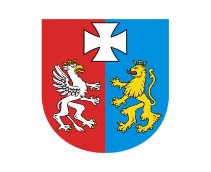 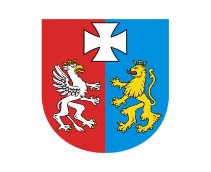 KOMUNIKAT  nr  2Integracyjnych Akademickich Mistrzostw Województwa Podkarpackiego w pływaniu kobiet            i mężczyzn  edycji 2023/2024  - Rzeszów – 03.12.2023  - eliminacje Akademickich Mistrzostw Polski             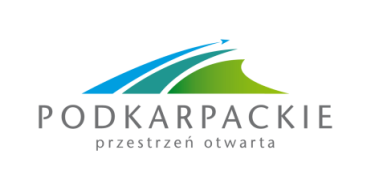 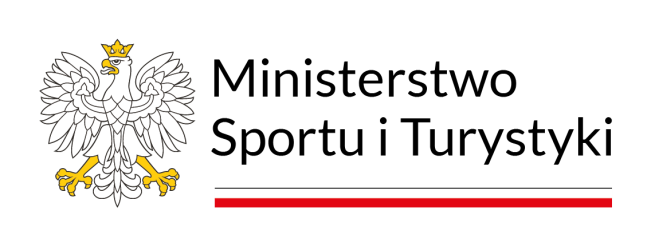 Mistrzostwa   przeprowadzane   przy    udziale    środków    Województwa  Podkarpackiego oraz Ministerstwa Sportu i Turystyki RP                                **********************************************************************************Wyniki Sportowe :I.   Klasyfikacje dla  osób  z Orzeczeniem  o  niepełnosprawności :I.1.   Kategoria  Kobiet :25 m stylem dowolnym50 m stylem klasycznym25m stylem grzbietowymI.2.   Kategoria  Mężczyzn :25 m stylem dowolnym50 m stylem klasycznym  25 m stylem grzbietowymTrenerzy :  WSIiZ Rz – Iwona Tabaczek-Bejster, Damian Liśkiewicz; UR - Iwona Tabaczek-Bejster.II.   Akademickie Mistrzostwa  Województwa  Podkarpackiego [Współzawodnictwo …]II.1.   Kategoria  Kobiet :50 m stylem dowolnym50 m stylem klasycznym50 m stylem motylkowym50 m stylem grzbietowym100 m stylem zmiennymSztafeta 4x50m stylem  dowolnymKlasyfikacja   drużynowa   Mistrzostw   Kobiet  i  Współzawodnictwa II.1.   Kategoria  Mężczyzn :50 m stylem dowolnym50 m stylem klasycznym50 m stylem motylkowym50 m stylem grzbietowym100 m stylem zmiennymSztafeta 4x50m stylem  dowolnymKlasyfikacja   drużynowa   Mistrzostw   Mężczyzn  i  WspółzawodnictwaMImię  i  NazwiskoUczelniaczaspkt1Barbara   Nowak-MisiągUR23.26-1Polina TsekWSIiZ Rz23.26-3Katarzyna KarakiUR26.24-4Natalia TwarduśUR28.56-MImię  i  NazwiskoUczelniaczaspkt1Katarzyna KarakiUR26.81-MImię  i  NazwiskoUczelniaczaspkt1Barbara Nowak-MisiągUR25.70-2Polina TsekWSIiZ Rz26.86-3Natalia TwarduśUR35.58-MImię  i  NazwiskoUczelniaczaspkt1Michał DomańskiUR15.83-2Mateusz GyzioWSIiZ Rz16.24-3Gracjan NowakUR16.86-4Albert SypieńWSIiZ Rz28.13-MImię  i  NazwiskoUczelniaczaspkt1Michał DomańskiUR19.74-2Mateusz CyzioWSIiZ Rz20.30-3Gracjan NowakUR21.41-MImię  i  NazwiskoUczelniaczaspkt1Albert  SypieńWSIiZ  Rz25.84-MImię  i  NazwiskoUczelniaczaspkt1Irina RozhkovskaPRz31.61152Monika TyprowiczPANS Krosno34.41133Martyna RokitaUR34.65124Kornelia WalickaPRz36.41115Emilia ŚwierczekWSIiZ Rz37.05106Aleksandra FornalPANS Krosno39.6397Anna KrygowskaPANS Krosno42.94-8Bożena WojnakUP Sanok43.8689Anna IdziorPANS Jarosław46.88710Joanna PaterPRz53.67-MImię  i  NazwiskoUczelniaczaspkt1Patrycja PosłusznaPANS Przemyśl39.22152Irina RozhkovskaPRz41.44133Eliza GrybośUR43.79124Anna FlisPRz49.68115Bożena WojnakUP Sanok50.11106Aleksandra FornalPANS Krosno52.1697Kornelia WalickaPRz53.59-8Joanna PaterPRz59.35-9Weronika ChorzępaPANS Jarosław1:09.408MImię  i  NazwiskoUczelniaczaspkt1Wiktoria GondekPRz34.19152Patrycja PosłusznaPANS Przemyśl35.14133Gabriela GrądzUR38.16124Aleksandra ArkuszewskaPRz39.76115Martyna WierdakPRz40.91-6Monika TyrowiczPANS Krosno43.0510MImię  i  NazwiskoUczelniaczaspkt1Wiktoria GonekPRz34.27152Martyna RokitaUR38.91133Julia SaneckaUP Sanok39.81124Emilia ŚwierczekWSIiZ Rz40.59115Anna FlisPRz44.50106Anna KorygowskaPANS Krosno45.669MImię  i  NazwiskoUczelniaczaspkt1Gabriela GrązUR1,22.45152Eliza GrybośUR1,27.23133Aleksandra ArkuszewskaPRz1,27.80124Julia SaneckaUP Sanok1,27.97115Martyna WierdakPRz1,34.8210MUczelniazawodniczkiczaspkt1PRzM. Wierdak, A. Arkuszewska, W. Gondek, I. Rozhkovska2.22.23-MUCZELNIAPkt dyscyplinyPkt Współzawodnictwa1Politechnika RzeszowskaTrener :  Maciej  Lutak 123122Uniwersytet  RzeszowskiTrener :  Filip  Peliszko77103PANS  KrosnoTrener : Grzegorz  Sobolewski5094UP   SanokTrener :  Barbara Sokołowska4185PANS  PrzemyślTrener : Rafał  Korczyński2876WSIiZ  RzeszówTrener :  Iwona Tabaczek Bejster2167PANS JarosławTrener: Krzysztof Gruszczyński155MImię  i  NazwiskoUczelniaczaspkt1Michał  KlimasUR24.96172Szymon DurlakUR27.88153Daniel KoczynaszPRz27.97144Dmytro AfanasievPANS Przemyśl28.26135Kamil BujanowskiPRz28.74126Łikasz KorabUR28.93-7Paweł WeimerUP Sanok29.00118Mikołaj OżógPANS Jarosław29.89109Hubert LechUP Sanok32.94910Tomasz BochniakUP Sanok33.99-11Michał KumięgaPRz34.54-12Amadeusz WidurekWSPiA RzSzW36.07813Szymon KaliszukPANS Krosno38.94714Mateusz GuzioWSIiZ Rz38.96615Jakub WilkUP Sanok39.23-16Bilard ParatemaWSIiZ Rz46.28517Ivan MurashovPANS Przemyśl49.44418Denys PavoroznykPANS Przemyśł58.10-MImię  i  NazwiskoUczelniaczaspkt1Michał  KlimasUR31,00172Szymon  SzczepanikUR32,74153Radosław WolskiPRz36,27144Filip KaczkowskiUR37,78-5Kamil BujanowskiPRz39,05136Mikołaj OżógPANS Jarosław40,70127Hubert LechUP Sanok44,33118Jakub WilkUP Sanok46,67109Mateusz CyzioWSIiZ Rz46,71910Michał KumięgaPRz48,38-11Szymon KaliszczukPANS Krosno52,91812Marcin SowińskiPANS Przemyśl54,07713Rafał KorczyńskiPANS Przemyśl55,32614Bilard ParatemaWSIiZ Rz1.00,775MImię  i  NazwiskoUczelniaczaspkt1Rostyslav ProutorovPANS Przemyśl29,42172Szymon DurlakUR30,29153Dmytro AfanasievPANS Przemyśl30,45144Daniel KoczynaszPRz30,89135Bartłomiej BurakUR31,11126Paweł WeinerUP Sanok31,12117Filip PasamanPRz31,76108Miłosz WojtowiczUP Sanok33,4699Piotr WodzyńskiPRz33,43-10Michał ProkopUR33,65-MImię  i  NazwiskoUczelniaczaspkt1Bartosz MazurUR32,38172Piotr WodzyńskiPRz35,50153Łukasz KorabUR36,12144Tomasz BochniakUP Sanok39,01135Marcin SowińskiPANS Przemyśl59,8612MImię  i  NazwiskoUczelniaczaspkt1Szymon SzczepanikUR1,08.74172Rostyslav ProutorovPANS Przemyśl1,10.34153Radosław WolskiPRz1,14.28144Filip PasamanPRz1,17.21135Bartosz MazurUR1,17.42126Bartłomiej BurakUR1,24.04-7Rafał KorczyńskiPANS Przemyśl1,56.6411MUczelniazawodnicyczaspkt1URM. Klimas, B. Mazur, S. Durak, M. Prokop1,54.04342PRzK. Bujanowski, R. Wolski, P. Wodzyński, D. Koczrynasz1,58.11303UR IIB. Burak, F. Paczkowski, Ł. Korab, S. Szczepanik2,02.26-4UP SanokP. Weimer, T. Bochniak, H. Lech, M. Wojtowicz2,03.47285PANS PrzemyślD. Afanasiev, M. Sowiński, R. Proutorov, R. Korczyński2,21.5326MUCZELNIAPkt dyscyplinyPkt Współzawodnictwa1Uniwersytet RzeszowskiTrener :  Filip  Peliszko185122Politechnika RzeszowskaTrener :  Maciej  Lutak148103PANS PrzemyślTrener : Rafał  Korczyński12594UP  SanokTrener: Barbara  Sokołowska10185PANS JarosławTrener: Krzysztof  Gruszczyński2276WSIiZ RzeszówTrener :  Iwona Tabaczek Bejster2067PANS KrosnoTrener : Grzegorz  Sobolewski1558WSPiA RzSzWTrener: Aleksandra Skwarczek84